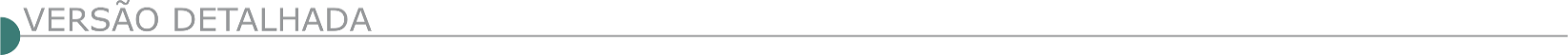 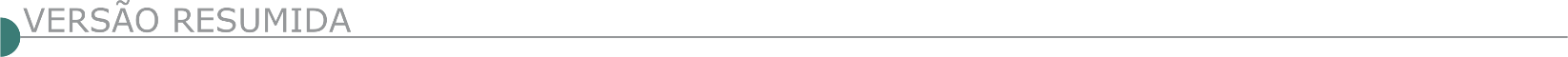 ESTADO DE MINAS GERAISALMENARA PREFEITURA MUNICIPAL - PREGÃO PRESENCIAL Nº 011/2022, DO TIPO: MENOR PREÇO GLOBAL. Objeto: Contratação de empresa para prestação de serviços de calçamento em bloquete nas vias públicas do Município de Almenara-MG, com recursos próprios e de acordo Projeto Básico, Memorial Descritivo e demais anexos presente edital. A abertura será dia 25/05/2022 às 8hs30min, na sede da Prefeitura, Rodovia BR 367, KM 750 – Cidade Nova – Almenara/MG. O edital poderá ser obtido pelo e-mail licitacao@almenara.mg.gov.br e será publicado no site da Prefeitura http:// www.almenara.mg.gov.br/. ARCOS PREFEITURA MUNICIPAL - PROCESSO LICITATÓRIO Nº 249/2022 TOMADA DE PREÇOS Nº 004/2022 OBJETO Contratação de empresa para construção da quadra esportiva para os alunos da creche municipal Ana Lucia Franco. ABERTURA DA SESSÃO: Dia 01 de junho de 2022 as 10:00 horas. LOCAL: Departamento de Licitações e Contratos, situado à Rua Getúlio Vargas, nº 228 – centro – Arcos/MG. CONSULTAS AO EDITAL: Na internet, no site www.arcos.mg.gov.br ou no Departamento de Licitações e Contratos supracitado ESCLARECIMENTOS: e-mail: arcoslicita@arcos.mg.gov.br, telefone: (37) 3359-7905. BELA VISTA DE MINAS PREFEITURA MUNICIPAL CONCORRÊNCIA PÚBLICA Nº 01/2022 NO DIA 14/06/2022 ÀS 09H. Objeto: Serviços de Limpeza Urbana. O Edital se encontra à disposição dos interessados para dowload, através do site: www.belavistademinas.mg.gov.br. Maiores informações poderão ser adquiridas pelo telefax: (31) 3853-1271/1272. Samantha Aparecida de Avila C. Magalhães – Prefeita Municipal.BICAS PREFEITURA MUNICIPAL PROCESSO Nº 72/2022. MODALIDADE TOMADA DE PREÇOS Nº 03/2022“Tipo Menor Preço, Regime de Execução - Empreitada por preço global”. Encontra-se aberto no Departamento de Licitações da Prefeitura Municipal de Bicas, o edital referente a Contratação de empresa especializada em calçamentos poliédricos e execução de meio fio de concreto nas Ruas Roseli Arruda, “D”, “F”, “G”, e “K” do Bairro Gilson Lamha, conforme convênio 1491000366/2021/SEGOV/PADEM. A sessão será realizada no dia 31/05/2022, às 14h00min. Os interessados poderão obter cópia do edital na Praça Raul Soares, nº 20, na cidade de Bicas ou acessar o endereço eletrônico http://www.bicas.mg.gov.br. PROCESSO Nº 73/2022 - MODALIDADE TOMADA DE PREÇOS Nº 04/2022“Tipo Menor Preço, Regime de Execução - Empreitada por preço global”. Encontra-se aberto no Departamento de Licitações da Prefeitura Municipal de Bicas, o edital referente a Contratação de empresa especializada para obra de reforma da Escola Municipal Maria Antonieta Gomes de Souza. A sessão será realizada no dia 30/05/2022, às 14h00min. Os interessados poderão obter cópia do edital na Praça Raul Soares, nº 20, na cidade de Bicas ou acessar o endereço eletrônico http://www.bicas.mg.gov.br. BOTUMIRIM/MG - LICITAÇÕES E CONTRATOS TOMADA DE PREÇOS Nº 007/2022 O Município de Botumirim/MG torna público abertura da Tomada de Preços nº 007/2022. Objeto: Contratação de empresa especializada para execução de obras de construção de quadra esportiva na Escola Municipal Janjão dos Santos, comunidade rural de Paraterra Maravilha, município de Botumirim/MG, conforme Termo de Convênio nº 1261000339/2022/SEE. Entrega dos envelopes e julgamento às 09:00hs do dia 27 de maio de 2022. Cópia do Edital e seus anexos poderão ser solicitadas pelo tel.: (38) 3255-1133 – e-mail: licitacaobotu@gmail.com, na página: http://botumirim.mg.gov.br/. CAMPO AZUL PREFEITURA MUNICIPAL PROCESSO 046/2022, TOMADA DE PREÇOS 002/2022 Município de Campo Azul/MG, torna público o Processo 046/2022, Tomada de Preços 002/2022. Objeto: Contratação de empresa especializada para calçamento de ruas com blocos sextavados de concreto, convenio SEINFRA/MG 003265/2021. Sessão 01/06/2022, as 09:00horas. Local: Departamento de Licitações/ Prefeitura Municipal, na Avenida João Antônio de Almeida, nº 518, Centro, Centro, Campo Azul/MG. Informações E-mail: licitacazul@gmail.com; Telefone: (38) 3231-8101. Site: www.campoazul.mg.gov.br. PROCESSO 047/2022, TOMADA DE PREÇOS 003/2022. Município de Campo Azul/MG, torna público o Processo 047/2022, Tomada de Preços 003/2022. Objeto: Contratação de empresa especializada para reforma e adequação predial da Farmácia de todos padrão governo do Estado de Minas Gerais. Sessão 01/06/2022, as 14:00horas. Local: Departamento de Licitações/ Prefeitura Municipal, na Avenida João Antônio de Almeida, nº 518, Centro, Centro, Campo Azul/MG. Informações E-mail: licitacazul@gmail.com; Telefone: (38) 3231- 8101.Site: www.campoazul.mg.gov.br. CAMPO BELO/MG - AVISO DE REABERTURA DE LICITAÇÃO 004/2022O MUNICÍPIO DE CAMPO BELO/MG, através da presidente da CPL, no que se refere a Concorrência Pública n.º 004/2022, cujo objeto é a contratação de empresa para prestação de serviços de mão de obra com fornecimento de materiais para execução de Rede Pluvial na Avenida 7 de Setembro (trecho 1) e Rua Joaquim Murtinho (trecho 2), conforme Contrato de Financiamento BDMG/BF nº. 332.964/21, torna público para conhecimento dos interessados, que decorrido o prazo recursal não houve interposição de recurso por nenhuma empresa participante e a data para abertura do julgamento das propostas foi designada para dia 13/05/2022 as 14:30 horas, na sala de licitações, situada à Rua João Pinheiro n°. 102 - Centro. https://www.campobelo.mg.gov.br/portal/diario-oficial. CHAPADA DO NORTE/MG - DEPARTAMENTO DE LICITAÇÕES AVISO DE LICITAÇÃO Nº 038 2022 AVISO DE LICITAÇÃO A Prefeitura Municipal de Chapada do Norte/MG torna público o Processo Licitatório nº 038/2022 – Tomada de Preços nº 006/2022 que tem como objeto a CONTRATAÇÃO DE EMPRESA ESPECIALIZADA DO RAMO PARA EXECUÇÃO DE REFORMA DO PRÉDIO DA UNIDADE DE SAÚDE, LOCALIZADO NA SEDE DO MUNICÍPIO DE CHAPADA DO NORTE – MG, FINANCIADO COM RECURSO DO ACORDO JUDICIAL DA VALE, CONFORME PROJETO BÁSICO (PLANILHA ORÇAMENTÁRIA, CRONOGRAMA FÍSICO FINANCEIRO, MEMORIAL DESCRITIVO E PLANTAS).DATA DE ABERTURA: 27 de maio de 2022 ás 09h00min. LOCAL DA SESSÃO PÚBLICA: Sala do setor de licitações - Rua João Luís Rodrigues Soares, nº 101, Centro, Chapada do Norte/MG. Demais informações à disposição no Tel. (33) 3739- 1105;e-mail licitacao@chapadadonorte.mg.gov.br e no site www.chapadadonorte.mg.gov.br. CONTAGEM PREFEITURA MUNICIPAL AVISO DE ADIAMENTO – TOMADA DE PREÇOS Nº 002/2022 A Prefeitura do Município de Contagem, através da Comissão Permanente de Licitações, torna público, para conhecimento das empresas interessadas, o ADIAMENTO SINE DIE do processo licitatório em epígrafe, cujo objeto é: REFERÊNCIA: Tomada de Preços n. 002/2022 – PA 120/2022, Menor Preço, para a prestação dos Execução de revitalização da passarela de pedestres da Praça Louis Ensch, sobre a BR 381 no Bairro Cidade Industrial, município de Contagem/MG. A Prefeitura do Município de Contagem, através da Secretaria Municipal de Obras e Serviços Urbanos - SEMOBS, e da Comissão Permanente de Licitações (CPL) visando não comprometer o cronograma de licitações do Município torna público, para conhecimento das licitantes o adiamento SINE DIE, devido a reestruturação do site da prefeitura municipal de Contagem visto que os editais e os arquivos eletrônicos para participação das empresas nos certames são disponibilizados no Portal da Prefeitura.DIVINÓPOLIS / MG - AVISO ABERTURA DE LICITAÇÃO. PROCESSO LICITATÓRIO Nº.157/2022, CONCORRÊNCIA PÚBLICA Nº. 015/2022Tipo menor valor, cujo objeto é a Contratação de empresa para execução das obras de pavimentação poliédrica em diversos bairros no Município de Divinópolis/MG. A abertura dos envelopes dar-se-á no dia 15 de junho de 2022 às 09h00min, na sala de licitações desta Prefeitura.O edital em seu inteiro teor estará à disposição dos interessados no site: www.divinopolis.mg.gov.br. Informações e esclarecimentos poderão ser obtidos pelos telefones (37) 3229-8127 / 3229-8128. Divinópolis, 12 de maio de 2022.Jonasde Alcantara Azevedo. Presidente da Comissão de Licitação.PREFEITURA MUNICIPAL DE DOM BOSCO-MG, EDITAL DA TOMADA DE PREÇOS Nº 10/2022Prefeitura Municipal de Dom Bosco MG, torna público que realizará no dia 02 de junho de 2022, a partir das 13h30min, será realizada a sessão relativa à licitação na modalidade Tomada de Preços do tipo “Menor Preço GLOBAL”, Cujo objeto é a CONTRATAÇÃO DE EMPRESA PARA PRESTAÇÃO DE SERVIÇOS DE REFORMA E AMPLIAÇÃO DO PRÉDIO DE GOVERNO MUNICIPAL DE DOM BOSCO MG, CONFORME EDITAL E SEUS ANEXOS. Maiores informações poderão ser obtidas pelos tels. (38) 3675-7137, site www.dombosco.mg.gov.gov.br ou, e-mail licitacoesdombosco@gmail.com ou no edifício sede da Prefeitura Municipal de Dom Bosco MG, 11 de maio de 2022.ESTIVA PREFEITURA MUNICIPAL AVISO DE TOMADA DE PREÇOS: 004/2022, PRC Nº 144/2022 Dia: 30/05/2022, às 13h00. Tipo: Empreitada por preço Unitário. Visita: 26/05/2022 ás 11h00. Objeto: Contratação de empresa especializada para prestação de serviços de execução de calçamento em bloquetes sextavados de concreto em trecho da via de acesso ao Bairro Boa Vista ESV-466. Info:0800 011 26 00. www.estiva.mg.gov.br. EUGENÓPOLIS PREFEITURA MUNICIPAL PROCESSO LICITATÓRIO Nº 049/2022 Torna público a realização do Processo Licitatório nº 049/2022, Tomada de Preços nº 003/2022, Edital nº 033/2022 – Objeto: Contratação de empresa, sob regime de empreitada global, para construção do Centro de Imunização no Município de Eugenópolis, conforme Projeto Técnico, Edital e seus Anexos – Hora e Data da Sessão e Abertura dos Envelopes: 09:00 horas do dia 31/05/2022 – O edital poderá ser adquirido no Portal da Transparência (www.eugenopolis.mg.gov.br) ou no setor de licitação da Prefeitura Municipal de Eugenópolis/MG, na Praça Ângelo Rafael Barbuto, nº 58, Centro, das 08:00 ás 16:00 horas nos dias úteis – Informações pelo tel. (32) 3724-1133 – Juarez Luiz Breijão – Prefeito Municipal.ITAPEVA CÂMARA MUNICIPAL TOMADA DE PREÇOS N.º 002/2022.Torna público que fará realizar licitação, na modalidade Tomada de Preços n.º 002/2022, visando a “contratação de empresa de engenharia para execução de serviços de construção da nova sede da câmara municipal de Itapeva – estado de minas gerais, conforme projetos e demais documentos anexos, com fornecimento de mão de obra e materiais”. O valor estimado para execução do objeto é de R$ 1.641.877,80 (Um milhão seiscentos e quarenta e um mil, oitocentos e setenta e sete reais e oitenta centavos). A licitação será realizada na sede da Câmara Municipal, no endereço abaixo informado. Data da Sessão de Abertura dos Documentos de Habilitação: 31/05/2022, às 09hs. O edital encontra-se disponível na sede da Câmara Municipal de Itapeva – MG, localizada na Rua Otávio Lemes da Silva, n.º 152 – Centro – Itapeva – MG, podendo ser solicitado, também, pelo e-mail compras@camaraitapeva.mg.gov.br. Telefone para contato: 35.3434.1582 ou 35.3434.1177.JEQUITIBÁ PREFEITURA MUNICIPAL TOMADA DE PREÇOS Nº 04/2022Torna público aos interessados que está realizando licitação pública, instaurada na modalidade Tomada de Preços nº 04/2022, Processo Licitatório nº: 93/2022 - cujo objeto é a Contratação de Empresa especializada para execução de Obras de “REDE DE DRENAGEM PLUVIAL NA RUA DOMINGOS DO SERRO”. O edital está à disposição dos interessados na sede do Município de 2ª a 6ª feira, de 8 horas às 17 horas ou através do site www.jequitiba.mg.gov.br. Os envelopes deverão ser protocolados até às 08 horas e 30 minutos do dia 30/05/2022(segunda-feira). Mais informações poderão ser obtidas através do telefone (31) 3717-6222 – Lei Federal 8.666/93 - Douglas Soares Rodrigues- Comissão Permanente de LicitaçãoPREFEITURA MUNICIPAL DE NOVA SERRANA/MG – PROCESSO LICITATÓRIO Nº 095/2022, PREGÃO ELETRÔNICO Nº 058/2022.Torna público a retificação e nova data de abertura do Processo licitatório nº 095/2022, pregão eletrônico nº 058/2022. Objeto – Registro de preços para eventual e futura contratação em Regime de Empreitada por Preço Unitário de empresa especializada para execução de passeio, meio fio e sarjetas, incluindo material e mão de obra para atendimento às necessidades da Secretaria Municipal de Desenvolvimento Urbano do Município de Nova Serrana – MG.  Nova data de Abertura da Sessão Pública – dia 20/05/2022 às 13:00 horas através da plataforma BLL Compras www.bll.org.br. Edital retificado no site. Mais informações pelo telefone 37– 3226.9072. Nova Serrana, 10 de maio de 2022. Denilce Elaine Ribeiro - Pregoeira.PROCESSO LICITATÓRIO 089/2022, TOMADA DE PREÇOS Nº 010/2022. Objeto: Construção de passarela para travessia de pedestres sobre a BR 262, Km 439,5 – acesso à comunidade Moreiras, no Município de Nova Serrana-MG. Abertura do envelope de proposta dia 17/05/2022 às 09h30min. Elaine Maria Ribeiro Pires – Presidente da Comissão Permanente de Licitação. MARTINHO CAMPOS - AVISO DE LICITAÇÃO. PROCESSO LICITATÓRIO Nº. 050/2022. PREGÃO PRESENCIAL Nº. 018/2022.Objeto: Contratação de empresa para a execução de serviços de cobertura com terra dos resíduos sólidos dispostos no aterro controlado do município de Martinho Campos, localizado no distrito de Ibitira, utilizando máquina pesada trator de esteira D6. Data da Sessão: 01/06/2022 às 14:00h. O Edital está disponível no site: www.martinhocampos.mg.gov.br. Maiores informações: (37) 3524-1273. Maria Aparecida de Camargos Santos – Prefeita Municipal em Exercício.MEDINA PREFEITURA MUNICIPAL TOMADA DE PREÇO 005/2022 Município de Medina/MG, Rua Sete de Setembro, 22, Centro - CNPJ: 18.414.607/0001-83 - Fone: (33) 3753-1721 - E-mail: licitacao@medina.mg.gov.br - PROCESSO 048/2022 - TOMADA DE PREÇO 005/2022 - Objeto: Contratação de empresa para reforma da Escola Maria José Ramos Santana no município de Medina/MG. Abertura dia 03/06/2022 às 8h00min.TOMADA DE PREÇO 006/2022 Município de Medina/MG, Rua Sete de Setembro, 22, Centro - CNPJ: 18.414.607/0001-83 - Fone: (33) 3753-1721 - E-mail: licitacao@medina.mg.gov.br - PROCESSO 049/2022 - TOMADA DE PREÇO 006/2022 - Objeto: Contratação de empresa para ampliação da Escola Maria José Ramos Santana no município de Medina/MG. Abertura dia 06/06/2022 às 8h00min.TOMADA DE PREÇO 007/2022 Município de Medina/MG, Rua Sete de Setembro, 22, Centro - CNPJ: 18.414.607/0001-83 - Fone: (33) 3753-1721 - E-mail: licitacao@medina.mg.gov.br - PROCESSO 050/2022 - TOMADA DE PREÇO 007/2022 - Objeto: Contratação de empresa para reforma da Escola Odete Alves no município de Medina/MG. Abertura dia 07/06/2022 às 8h00min. PALMÓPOLIS PREFEITURA MUNICIPAL - PROCESSO Nº 025/2022, TOMADA DE PREÇOS Nº 002/2022Objeto: Contratação de empresa especializada no ramo de engenharia para prestação de serviço de calçamento em bloquete, meio-fio e drenagem superficial. Reabertura da sessão para apreciação e julgamento das propostas para o dia 18/05/2022, às 09:00hrs. Informações na sede da Prefeitura Municipal, localizada na Av. Antônio Esteves Viana, nº 60, Centro, E-mail: palmopolislicitacao@gmail.com, Telefone (33) 3744-9143PREFEITURA MUNICIPAL DE PATROCÍNIO DO MURIAÉ MUNICÍPIO DE PATROCÍNIO DO MURIAÉ TOMADA DE PREÇOS Nº 002/2022Objeto: Contratação de empresa especializada para a execução da obra de construção de galeria pluvial, na Comunidade do Ivaí no Município de Patrocínio do Muriaé- MG. Entrega dos envelopes de documentação e proposta até o dia 27/05/22 às 08:30 horas com abertura neste mesmo dia e horário no Setor de Licitações do Município de Patrocínio do Muriaé, Av. Silveira Brum,20. Edital disponível a partir de 12/05/22– (32) 3726- 1939.PERDIZES PREFEITURA MUNICIPAL AVISO DE LICITAÇÃO CONCORRENCIA Nº 007/2022A Prefeitura Municipal de Perdizes/MG, torna público a quem possa interessar, que está aberta licitação modalidade CONCORRENCIA Nº 007/2022, constitui objeto da presente licitação: A contratação de empresa especializada em engenharia civil, incluindo o fornecimento de material e mão de obra para continuação da construção do Centro Comunitário da Comunidade de Antinha, neste Município de Perdizes-MG, conforme previsto neste Edital e seus anexos. Abertura dos envelopes habilitação e proposta prevista para as 09:00 horas do dia 20/06/2022. O Edital encontra-se no Setor de Licitação desta Prefeitura ou no site www.perdizes.mg.gov.br – Perdizes MG, 12/05/2022. PIRAJUBA PREFEITURA MUNICIPAL AVISO DE LICITAÇÃO TP 010/2022A Prefeitura Municipal De Pirajuba Torna Público Nos Termos Das Leis 8666/93 E Suas Alterações Que Fará Realizar Através Da Comissão Permanente De Licitações o Reagendamento Tomada De Preços 010/2022 “Contratação de empresa especializada para reforma de bem inventariado municipal - piso da igreja nossa senhora da abadia”. Data De Abertura: 06 de junho De 2022 As 09:00 Horas. O Edital Poderá Ser Obtido No Site Www.Pirajuba.Mg.Gov.Br/Licitacoes. Informações E Esclarecimentos poderão Ser Obtidas Pelo E-Mail Compraspirajuba2013@Hotmail.Com. PIRANGUINHO PREFEITURA MUNICIPAL TOMADA DE PREÇO Nº 001/2022 - PROCESSO LICITATÓRIO Nº 051/2022 Objeto: Contratação de empresa especializada em obra de engenharia para construção da ponte do bairro Esmeril, para atender a Secretaria de Infraestrutura do município de Piranguinho. Visita técnica a partir de: 01/06/2022. Data abertura: 06/06/2022 às 09:00 horas. Este edital será regido pela Lei 8.666/93 e Lei Complementar nº 123/06. Os interessados poderão adquirir o edital completo, na página do Município de Piranguinho - www.piranguinho.mg.gov.br - Mais Informações: (35) 3644-1222 ou pelo e-mail: licitacao@piranguinho.mg.gov.br. PREFEITURA DE PITANGUI SECRETÁRIA MUNICIPAL DE ADMINISTRAÇÃO E FINANÇAS PROCESSO LICITATÓRIO 066/2022 TOMADA DE PREÇO 008/2022 MENOR PREÇO GLOBAL O MUNICIPIO DE PITANGUI-MG, torna público que procederá a abertura dos envelopes de propostas, referentes ao PAL 066/2022- TOMADA DE PREÇO 008/2022 , que tem como objeto desta licitação a contratação de pessoa jurídica especializada para pavimentação e/ou recapeamento de vias públicas do Município de Pitangui/MG – Rua Mauro Miguel do Santos, Localizada no Bairro Santo Antônio, no âmbito do Contrato de Repasse nº 9240382021, celebrado com o Ministério de Desenvolvimento Regional/CAIXA ECONÔMICA FEDERAL, conforme projetos, ART, Memorial de Cálculo de Quantitativos, Memorial Descritivo, Planilha Orçamentária, Cronograma Físico-Financeiro e demais especificações nos projetos padronizados e anexos deste edital. Abertura dia 30/05/2022 às 13:30 horas. Mais informações poderão ser obtidas na sede da Prefeitura Municipal de Pitangui, na Rua Padre Belchior, 51 – Centro. Telefone: (37) 99975-0291, ou pelo e-mail: licitacao@pitangui.mg.gov.br. POUSO ALEGRE PREFEITURA MUNICIPAL REVOGAÇÃO CONCORRÊNCIA PÚBLICA Nº 04/2021 - PROCESSO LICITATÓRIO Nº 209/2021 Objeto: “Outorga de concessão de uso, a título oneroso, de seis áreas destinadas à construção de hangares para abrigo de aeronaves, compreendendo as atividades de hangaragem e manutenção dessas aeronaves, no aeroporto de Pouso Alegre – MG. Fica revogado o processo acima. Decisão na íntegra no site da prefeitura www.pousoalegre.mg.gov.br, na aba “Edital de Licitação” e no e-mail: editaispmpa@gmail.com. Mais informações: (35) 3449-4023. João Romão de Lima Superintendente de gestão de recursos materiais.SACRAMENTO PREFEITURA MUNICIPAL AVISO DE LICITAÇÃO – TOMADA DE PREÇOS Nº 006/2022O Município de Sacramento torna público que fará realizar licitação na modalidade de TOMADA DE PREÇOS, do tipo MENOR PREÇO GLOBAL, que tem por objeto a contratação de empresa responsável para Ampliação da Escola Municipal Dr. Afonso Pena Júnior, com a construção de 03 salas de aula e 2 banheiros para alunos, dentro das normas de acessibilidade, conforme projeto básico e anexos, do qual o valor estimado é de R$ 238.115,71 (duzentos e trinta e oito mil, cento e quinze reais e setenta e um centavos). Abertura: às 09:15 horas do dia 02 de junho do ano de 2022. Fundamento: Lei Federal nº. 8.666/93 e alterações. O edital encontra-se à disposição dos interessados no horário das 7h às 16h no Departamento de Licitações desta Prefeitura, situado na Praça Monsenhor Saul Amaral, 512 – Centro – Sala 12, no site www.sacramento.mg.gov.br ou solicitação através do e-mail (editais@sacramento.mg.gov.br). SANTA EFIGÊNIA DE MINAS PREFEITURA MUNICIPAL TOMADA DE PREÇOS N.º 002/2022 PROCESSO LICITATÓRIO 024/2022Objeto: Contratação de Empresa especializada para Pavimentação Asfáltica Parcial do Desvio, na sede do Município de Santa Efigênia de Minas. Torna público que fará realizar licitação a partir das 09h00min do dia 31/05/2022- Em atendimento a Secretaria Municipal de Obras. A íntegra do Edital e seus anexos estarão disponíveis na Sala de Licitações, e-mail comprassantaefigeniademinas@gmail.com e no portal da transparência. Maiores informações na Rua Primeiro de Setembro, n.º 29 – Centro (33) 3297-11-41.PREFEITURA DE SANTA MARGARIDA SETOR DE LICITAÇÃO EXTRATO DE PUBLICAÇÃO TOMADA DE PREÇO 004/2022 O Município de Santa Margarida-MG. Torna público, nos termos da Lei nº 8.666/93, a realização da Licitação, Processo Licitatório nº 070/2022, Tomada de Preços nº 004/2022. Objeto: contratação de pessoa jurídica especializada para a construção de 02 (dois) banheiros públicos na Praça Cristóvão Nunes de Oliveira, localizada no distrito de Ribeirão de São Domingos, município de Santa Margarida/MG, incluindo o fornecimento de todos os materiais, equipamentos e mão de obra necessária para a satisfatória prestação dos serviços, visando o atendimento das necessidades da Secretaria Municipal de Obras, Serviços Urbanos e Habitação Tipo menor preço por empreitada global. A entrega e a abertura dos envelopes será às 08:00 (oito horas), do dia 03/06/2022 (sexta feira), na sala de reuniões da Comissão Permanente de Licitações, à Praça Cônego Arnaldo, nº 78, Centro, Santa Margarida, Estado de Minas Gerais. Informações pelo telefone (31) 3875- 1337- ou (31) 3875- 1776, também pelo e-mail: licitacao@santamargarida.mg.gov.br. MUNICÍPIO DE SANTA VITÓRIA/MG - DEPARTAMENTO LICITAÇÕES E CONTRATOS PROCESSO LICITATÓRIO Nº 085/2022, TOMADA DE PREÇOS Nº 010/2022 O MUNICÍPIO DE SANTA VITÓRIA/MG TORNA PÚBLICO O PROCESSO LICITATÓRIO Nº 085/2022, TOMADA DE PREÇOS Nº 010/2022. TIPO: MENOR PREÇO GLOBAL. ABERTURA: 26 de maio de 2022 às 13:00 horas. Local: Prédio da Prefeitura Municipal. OBJETO: Contratação de empresa para execução de PAVIMENTAÇÃO ASFÁLTICA, no Bairro Centro e São João, com Recursos Próprios do Município e Convênio nº 1077285-13/2021/MDR/CAIXA, município de Santa Vitória/MG. Conforme projetos básico e executivo, memoriais descritivos, planilha orçamentária de quantitativos e preços, cronograma físico financeiro e especificações, descritos nos Anexos deste edital. Informações: fone (34) 3251-8531 das 08:00h às 11:00h e das 13:00h às 18:00h e-mail comissao.permanente@santavitoria.mg.gov.br. Condições de participação: poderão participar pessoas jurídicas devidamente constituídas. O edital e seus anexos encontram-se à disposição dos interessados no site www.santavitoria.mg.gov.br (Portal da Transparência / Licitação).SANTO ANTÔNIO DO AMPARO PREFEITURA MUNICIPAL AVISO DE LICITAÇÃO: PROCESSO 052/2022 TOMADA DE PREÇO 006/2022.Tipo: Menor Preço por Empreitada Global. Objeto: Contratação de Empresa para execução de Obra de Pavimentação de Vias Públicas Urbanas, Contrato de Repasse OGU nº 922479/2021 MDR, Operação 1080354-25 Programa Apoio a Política Nacional de Desenvolvimento Urbano. Visita Técnica: a partir do dia 18/05/2022 até 31/05/2022, sob agendamento prévio. Entrega abertura dos Envelopes: Dia 31 de Maio de 2022 às 13h00min. Abertura dos envelopes: Dia 31 de Maio de 2022 às 13h15min. Informações completas com a Comissão Permanente de Licitação da Prefeitura Municipal de Santo Antônio do Amparo/MG – Fone (35) 3863-2777, no horário de 13h00min as 16h00min. licitacao@santoantoniodoamparo.mg.gov.br. SÃO DOMINGOS DO PRATA PREFEITURA MUNICIPAL AVISO DE LICITAÇÃO. TOMADA DE PREÇOS Nº 04/2022 Objeto: Contratação de empresa para execução de obras de pavimentação asfáltica em CBUQ na Avenida Paulino Cícero, bairro Centro. Os envelopes deverão ser protocolados até as 9:00h do dia 30/05/2022 na sala de Licitações da Prefeitura. A sessão de abertura dos envelopes ocorrerá no dia 30/05/2022, as 9:00h. Edital em www.saodomingosdoprata.mg.gov.br. Informações:3138561385. PREFEITURA MUNICIPAL DE SÃO FRANCISCO DO GLÓRIA - DEPARTAMENTO DE LICITAÇÃO EXTRATO DE PUBLICAÇÃO - PROCESSO DE LICITAÇÃO Nº. 055/2022 TOMADA DE PREÇO Nº. 001/2022 A Prefeitura Municipal de São Francisco do Glória, nos termos da Lei Federal nº. 10.520/02 C/C Lei Federal nº. 8.666/93 e a Pregoeira, tornam público que fará realizar o Processo de Licitação nº. 055/2022/Tomada de Preço nº. 001/2022, cujo objeto é a contratação de empresa especializada em obras públicas para pavimentação de via em piso intertravado com blocos retangular de 20x10cm com espessura de 8cm na rua 1º de fevereiro, referente a segunda etapa em atendimento o município de São Francisco Do Glória. O certame será realizado no dia 27 de maio de 2021, com início às 08h:30m. Os licitantes interessados deverão encaminhar para o e-mail licitacao@saofranciscodogloria.mg.gov.br, cópia do CNPJ, última alteração contratual, telefone, inscrição Municipal/Estadual (se houver) e declaração de classificação da Empresa (se a empresa é Microempresa; Pequeno/Médio/Grande Porte; Microempreendedor Individual; Eireli). É necessário o cadastramento da empresa no sistema gerador de proposta eletrônica da Prefeitura para posteriormente ser encaminhado o Edital Convocatório, juntamente com o Programa Gerador de Proposta Eletrônica, tendo em vista que somente serão aceitas as propostas feitas através do referido programa. Melhores informações através do endereço eletrônico: licitacao@saofranciscodogloria.mg.gov.br, no horário de 8h às 16h e no site www.saofranciscodogloria.mg.gov.br. SÃO GONÇALO DO RIO ABAIXO PREFEITURA MUNICIPAL ERRATA CONCORRÊNCIA PÚBLICA N.º 03/2022A Prefeitura Municipal de São Gonçalo do Rio Abaixo/MG informa que realizará Processo Licitatório 38/2022 – Concorrência Pública N.º 03/2022 a contratação de Emp de Eng Civil ou Arquitetura para construção de 70 (setenta) unid habitacionais em atendimento às necessidades do Setor de Habitação Social da Sec de Trabalho e Desenv Social, conforme condições, quantidades e exigências estabelecidas neste Edital e seus anexos Onde se lê: As propostas serão recebidas até às 09:00 horas do dia 10/06/2022. A operação da sessão pública se dará a partir das 09:00 horas do dia 10/06/2022. Leia-se: As propostas serão recebidas até às 09:00 horas do dia 09/06/2022. A operação da sessão pública se dará a partir das 09:00 horas do dia 09/06/2022. O Edital completo poderá ser obtido no sítio eletrônico https://www.saogoncalo.mg.gov.br/transparencia. SÃO JOÃO DEL-REI PREFEITURA MUNICIPAL PROCESSO DE LICITAÇÃO Nº 043/2022 TOMADA DE PREÇOS N°003/2022 Abertura do Processo de Licitação n°043/2022, na modalidade Tomada de Preços nº 003/2022, Reforma, urbanização e paisagismos de praças –Rua Granito e Rua Platina (Cohab) e drenagem e pavimentação na Rua André Lopes Pereira, (Colônia do Marçal) - São João del Rei/MG Abertura dia 07/06/2022, às 09:00 horas, na sede da Prefeitura, Rua Ministro Gabriel Passos,199 – Centro. Informações. Tel. (32) 3379- 2923/2925, ou no site. Nivaldo José de Andrade – Prefeito Municipal.TRÊS PONTAS PREFEITURA MUNICIPAL AVISO DE LICITAÇÃO – CONCORRÊNCIA N.º 008/2022 – PROCESSO N.º 124/2022 A Prefeitura Municipal de Três Pontas - MG, através da Comissão Permanente de Licitação, torna pública a abertura de procedimento licitatório na modalidade CONCORRÊNCIA, do tipo MENOR PREÇO GLOBAL, para a contratação de empresa para prestação de serviços de construção de Praça no Bairro Jardim Paraíso, no Município de Três Pontas, conforme Convênio celebrado entre a Prefeitura Municipal de Três Pontas/MG. e o Ministério do Turismo, vinculado ao Contrato de Repasse n.º 899062/2020 - Operação n.º 1070030-46, com fornecimento de material, mão de obra e tudo que se fizer necessário para a perfeita execução dos serviços. O Edital completo e seus anexos poderão ser retirados gratuitamente no sítio www.trespontas.mg.gov.br, ou ainda obtidos junto à Comissão Permanente de Licitação, mediante requerimento onde conste os dados do solicitante, no horário compreendido das 8 (oito) às 17 (dezessete) horas, de segunda à sexta-feira, e recolhimento do valor relativo à cópia reprográfica, correspondentes ao valor de R$ 0,30 (trinta centavos) por lauda, mediante pagamento de boleto bancário emitido pela Divisão de Tributação. A abertura dos envelopes será realizada pela Comissão Permanente de Licitação do Município, no dia 14 de junho de 2022, às 09 horas, na sala da Divisão de Licitações e Contratos. TRÊS PONTAS (MG), 12 DE maio DE 2022. COMISSÃO PERMANENTE DE LICITAÇÃOTUPACIGUARA PREFEITURA MUNICIPAL CONCORRÊNCIA PÚBLICA N º. 004/2022 O Município de Tupaciguara/MG torna público o processo licitatório nº. 051/2022, modalidade Concorrência Pública nº. 004/2022 objetivando a contratação de empresa especializada para construção do Centro de Especialidades Médicas - CEM com recursos oriundos do Contrato de Financiamento BDMG/BF nº. 334.658/21 firmado com o Banco do Desenvolvimento de Minas Gerais S.A., conforme planilha orçamentária, cronograma físico financeiro, memorial descritivo, projetos e demais anexos ao instrumento convocatório. A sessão de credenciamento e abertura de envelopes será realizada no dia 20/06/2022 às 09:00hs na sala de reuniões do Departamento de Licitação localizado no segundo piso do Centro Administrativo. A visita técnica é facultativa e poderá ser realizada a partir da última publicação do Edital até o último dia anterior à data designada para a sessão e deverá ser agendada pelo telefone 34.3281-0016. Demais informações poderão ser obtidas pelo telefone 34.3281-0009 ou pelo e-mail licitacaogestao20212024@gmail.com. Edital encontra - se disponível aos interessados no site http://www.tupaciguara.mg.gov.br, na sede do departamento e no mural, gratuitamente.VARGINHA (M.G.), EDITAL DE LICITAÇÃO Nº 147/2022 TOMADA DE PREÇOS Nº 005/2022O Município de Varginha (M.G.), pessoa jurídica de direito público interno, inscrito no C.N.P.J./MF sob o nº 18.240.119/0001-05, com sede na Rua Júlio Paulo Marcellini, nº 50 – Vila Paiva, neste ato representado por seu Prefeito Municipal, em exercício, Sr. Leonardo Vinhas Ciacci, torna público a abertura de procedimento licitatório na modalidade TOMADA DE PREÇOS – do tipo Menor Preço, no regime de empreitada por preço global, em conformidade com a Lei Federal nº 8.666/ 93 e suas alterações, para contratação de serviços na área de engenharia incluindo fornecimento de mão de obra, materiais e disponibilização de equipamentos necessários para execução das obras de construção de muro de contenção, escada e plantio de grama na Rua Milton Costa, mediante as condições estabelecidas em Edital. Data de Protocolo: até 03/ 06 / 2022 às 13h30 Data Abertura: 03 / 06 / 2022 às 14h00 Informações / Edital: Deptº. de Suprimentos - Fone (0**35) 3690-1812 Aquisição do Edital: Mediante acesso ao site www.varginha.mg.gov.br na aba Editais de Licitação.PREFEITURA MUNICIPAL DE VIEIRAS PROCESSO LICITATÓRIO N°.62/2022 EXTRATO DE EDITAL PROCESSO LICITATÓRIO N°. 62/2022 TOMADA DE PREÇOS Nº. 02/2022 A Prefeitura Municipal de Vieiras/ MG, através da Presidente da CPL, torna pública a abertura do Processo Licitatório nº 62/2022, na modalidade Tomada de Preços nº 02/2022, na forma presencial, do tipo menor preço global, regido pela Lei Federal nº 8.666 de 21/06/1993 e suas alterações, e demais condições fixadas no instrumento convocatório. Objeto: Contratação de empresa, por empreitada global, para execução de calçamento em bloquete, para o Município de Vieiras/MG, conforme Contrato OGU/CAIXA N.º 921092/2021, Programa Desenvolvimento Nacional, Territorial e Urbano. Credenciamento e abertura dos envelopes: 02/06/2022 às 09:00 horas. Local: Avenida Alcino Bicalho, nº 331, Bairro Fava, Vieiras/MG, CEP: 36895-000. Melhores informações no telefone (32) 3755-1000 e e-mail licitacao@vieiras.mg.gov.br. ESTADO DA BAHIACOMPANHIA DE GÁS DA BAHIA – BAHIAGÁS - NOVA DATA DE ABERTURA EDITAL DE LICITAÇÃO NO 0018/2022 MODO FECHADO ELETRÔNICO - Número: 930961 Objeto: SERVIÇO DE ROÇAGEM MECANIZADA E PODA DE ÁRVORE COM REMOÇÃO DOS RESÍDUOS RESULTANTES DA ROÇAGEM (VEGETAÇÃO ROÇADA) DA FAIXA DE SERVIDÃO DA REDE DE DISTRIBUIÇÃO DE GÁS NATURAL DA BAHIAGÁS POR PERÍODO DE 12 (DOZE) MESES, SOB O REGIME DE EMPREITADA POR PREÇO UNITÁRIO, CONFORME ESPECIFICAÇÕES DESTE EDITAL E SEUS ANEXOS. Data de abertura: Para abertura das propostas: a partir do dia 03/06/2022 às 09:30. Aquisição: O Edital pode ser adquirido gratuitamente através do site www.licitacoes-e.com.br ou mediante pagamento de R$ 50,00 (cinquenta reais), na Avenida Professor Magalhães Neto, 1838, Ed. Civil Business. Pituba, Salvador, BA. CEP: 41.810-012, de 9 às 11 e de 14 às 17 horas. Promotor do Certame: Gabriel Teles Bastos.SECRETARIA DE INFRAESTRUTURA - AVISO DE LICITAÇÃO - CONCORRÊNCIA Nº 095/2022 - SECRETARIA DE INFRAESTRUTURA CONCORRÊNCIA Nº 095/2022 Tipo: Menor Preço. Abertura: 15/06/2022 às 09h30min. Objeto: Pavimentação em TSD nos Acessos a partir das Rodovias BA-144 e BA-220, sub trechos: BA-220 / Poços (Povoado Brejo Grande); BA-144 / Barreiros / Santo Antônio, extensão: 7,12 km, no município de Campo Formoso. Família: 07.19. Local: Comissão Permanente de Licitação - CPL - SEINFRA, Av. Luiz Viana Filho, nº 440 - 4ª Avenida - Centro Administrativo da Bahia - Prédio Anexo - 1º andar - Ala B, Salvador-Ba. Os interessados poderão obter informações no endereço supracitado, de segunda a sexta-feira, das 8h30min às 12h e das 13h30min às 17h30min. maiores esclarecimentos no telefone (71)3115-2174, no site: www.infraestrutura.ba.gov.br e e-mail: cpl@infra.ba.gov.br. ESTADO DO ESPÍRITO SANTOVITÓRIA CENTRAL DE LICITAÇÕES, COMPRAS E CONTRATOS AVISO DE LICITAÇÃO O Município de Vitória, por meio da Central de Licitações, Compras e Contratos, da Subsecretaria de Gestão Administrativa, torna público que fará realizar licitação na modalidade Concorrência, tipo menor preço, sob o regime de empreitada por preço unitário, visando atender a Central de Serviços. O edital estará disponível no site https://portaldecompras.vitoria.es.gov.br/. CONCORRÊNCIA Nº 003/2022 - PROCESSO Nº 2334420/2021. ID (CIDADES): 2022.077E0600022.01.0061. OBJETO: CONTRATAÇÃO DE EMPRESA ESPECIALIZADA PARA EXECUÇÃO DOS SERVIÇOS DE MANUTENÇÃO NAS VIAS, CALÇADAS, ESCADARIAS E DRENAGEM PLUVIAL, NO ÂMBITO DA ADMINISTRAÇÃO DA REGIONAL 01 - BAIRROS CENTRO, DO MOSCOSO, FONTE GRANDE, ILHA DO PRÍNCIPE, PARQUE MOSCOSO, PIEDADE, SANTA CLARA E VILA RUBIM, NO MUNICÍPIO DE VITÓRIA/ES. Início da sessão pública e abertura dos envelopes: às 14h do dia 20/06/2022. Local de realização da sessão pública: Sala de Licitações e Reuniões da Subsecretaria de Gestão Administrativa (SEGES/SUB-ADM), situada no Palácio Municipal Jerônimo Monteiro, Avenida Marechal Mascarenhas de Moraes, 1927, segundo piso, Bloco “B”, Bento Ferreira, Vitória/ES, CEP: 29.050-945. Informações no e-mail: prcontadini@vitoria.es.gov.br. Telefone: (27) 3382-6037.CENTRAL DE LICITAÇÕES, COMPRAS E CONTRATOS AVISO DE LICITAÇÃO - CONCORRÊNCIA Nº 004/2022 - PROCESSO Nº 1222008/2022O Município de Vitória, por meio da Central de Licitações, Compras e Contratos, da Subsecretaria de Gestão Administrativa, torna público que fará realizar licitação na modalidade Concorrência, tipo menor preço, sob o regime de empreitada por preço unitário, visando atender a Central de Serviços. O edital estará disponível no site https://portaldecompras.vitoria.es.gov.br/. CONCORRÊNCIA Nº 004/2022 - PROCESSO Nº 1222008/2022. ID (CIDADES): 2022.077E0600022.01.0062. OBJETO: PRESTAÇÃO DE SERVIÇOS DE MANUTENÇÃO NAS VIAS, CALÇADAS, ESCADARIAS E DRENAGEM PLUVIAL, NO ÂMBITO DA ADMINISTRAÇÃO DA REGIONAL 4 - BAIRROS MARUÍPE, DA PENHA, BONFIM, ITARARÉ, JOANA D’ARC, SÃO BENEDITO, SANTA CECÍLIA, SANTA MARTHA, SANTOS DUMONT, SÃO CRISTOVÃO, TABUAZEIRO, ANDORINHAS. Início da sessão pública e abertura dos envelopes: às 14h do dia 21/06/2022. Local de realização da sessão pública: Sala de Licitações e Reuniões da Subsecretaria de Gestão Administrativa (SEGES/SUB-ADM), situada no Palácio Municipal Jerônimo Monteiro, Avenida Marechal Mascarenhas de Moraes, 1927, segundo piso, Bloco “B”, Bento Ferreira, Vitória/ES, CEP: 29.050-945. Informações no e-mail: lapassos@vitoria.es.gov.br. Telefone: (27) 3382-6037.ESTADO DO PARANÁSANEPAR – AVISO DE LICITAÇÃO - LICITACAO N° 193/22 Objeto: CONTRATACAO DE PRESTACAO DE SERVICOS DE MANUTENCAO DE REDES E RAMAIS DE AGUA E ESGOTO SANITARIO, EXECUCAO DE SERVICOS DE AMPLIACAO DE REDES DE AGUA E ESGOTO (SAR), RECOMPOSICAO DE PAVIMENTOS PASSEIO E RUA, MELHORIA OPERACIONAL DE AGUA E ESGOTO SANITARIO E DESENVOLVIMENTO OPERACIONAL DE ACORDO COM A FILOSOFIA E METODOLOGIA DO SISTEMA GERENCIAL DE MANUTENCAO SGM E DO MANUAL DE OBRAS DE SANEAMENTO MOS, NAS QUANTIDADES E PARAMETROS QUALITATIVOS DEFINIDOS PELA SANEPAR, NAS LOCALIDADES INTEGRANTES DA GERENCIA REGIONAL DE APUCARANA GRAP, COM FORNECIMENTO DE MATERIAIS, CONFORME DETALHADO NOS ANEXOS DO EDITAL. Recurso: 2 - DESENVOLVIMENTO OPERACIONAL - AGUA, 23 - SAR / LIGACOES - AGUA, 25 - SAR / LIGACOES - ESGOTO, 27 - MELHORIAS OPERACIONAIS - AGUA, 28 - MELHORIAS OPERACIONAIS - ESGOTO, 326 - SERVICO DE MANUTENCAO DE REDES. Disponibilidade do Edital: de 17/05/2022 até às 17:00 h do dia 08/06/2022. Limite de Protocolo das Propostas: 09/06/2022 às 15:00 h. Abertura da Licitação: 09/06/2022 às 16:00 h. Informações Complementares: Podem ser obtidas na Sanepar, à Rua Engenheiros Rebouças, 1376 - Curitiba/PR, Fones (41) 3330-3910 / 3330-3128 ou FAX (41) 3330-3200, ou no site http://licitacao.sanepar.com.br.PROCESSO: LICITACAO NO 189/22 Objeto: EXECUCAO DE OBRA PARA AMPLIACAO DO SISTEMA DE ABASTECIMENTO DE AGUA, DESTACANDO-SE FUSTE EM CONCRETO E INSTALACAO DE RESERVATORIO, NO MUNICIPIO DE ENGENHEIRO BELTRAO NA LOCALIDADE DE SERTAOZINHO, COM FORNECIMENTO DE MATERIAIS E EQUIPAMENTOS, CONFORME DETALHADO NOS ANEXOS DO EDITAL. Disponibilidade:	17/05/2022 a 22/07/2022	Custos dos Elementos: R$ 50,00 ( por lote ) - Protocolo das Propostas:	25/07/2022 às 09:00 hs	Abertura: 25/07/2022 às 10:00 hs - Informações:	Os Elementos estarão à disposição para consulta na Sanepar – USAQ, rua Engenheiros Rebouças 1376 – Curitiba – Paraná, das 8h15 às 11h45 e das 13h30 às 17h15, de segunda a sexta-feira, até o dia anterior à data de abertura e também para aquisição mediante o recolhimento das custas junto à Tesouraria da Unidade de Serviços de Finanças, situada no mesmo endereço, cujo horário de atendimento é das 9h às 11:45h e das 13h30 às 16h.AVISO DE LICITAÇÃO - LICITACAO N° 188/22 Objeto: EXECUCAO DE OBRA DE AMPLIACAO DO SISTEMA DE ESGOTAMENTO SANITARIO SES NO MUNICIPIO DE PALMAS, SENDO UNIDADE 01 UNIDADES COMPLEMENTARES A ETE MODULAR, INTERCEPTOR E EMISSARIO. UNIDADE 02 ETE MODULAR, COM FORNECIMENTO DE MATERIAIS E EQUIPAMENTOS, CONFORME DETALHADO NOS ANEXOS DO EDITAL. Recurso: 1196 - PALMAS/21-SES. Disponibilidade do Edital: de 17/05/2022 até às 17:00 h do dia 21/07/2022. Limite de Protocolo das Propostas: 22/07/2022 às 14:00 h. Abertura da Licitação: 22/07/2022 às 15:00 h. Informações Complementares: Podem ser obtidas na Sanepar, à Rua Engenheiros Rebouças, 1376 - Curitiba/PR, Fones (41) 3330-3910 / 3330-3128 ou FAX (41) 3330-3200, ou no site http://licitacao.sanepar.com.br. AVISO DE LICITAÇÃO - LICITACAO N° 186/22 Objeto: EXECUCAO DE AMPLIACAO DO SISTEMA DE ESGOTAMENTO SANITARIO SES NO MUNICIPIO DE UMUARAMA, COMPREENDENDO A EXECUCAO DE EMISSARIO, COM FORNECIMENTO DE MATERIAIS E EQUIPAMENTOS, CONFORME DETALHADO NOS ANEXOS DO EDITAL. Recurso: 41 - OBRAS PROGRAMADAS - ESGOTO. Disponibilidade do Edital: de 17/05/2022 até às 17:00 h do dia 07/06/2022. Limite de Protocolo das Propostas: 08/06/2022 às 08:30 h. Abertura da Licitação: 08/06/2022 às 09:00 h. Informações Complementares: Podem ser obtidas na Sanepar, à Rua Engenheiros Rebouças, 1376 - Curitiba/PR, Fones (41) 3330-3910 / 3330-3128 ou FAX (41) 3330-3200, ou no site http://licitacao.sanepar.com.br. ESTADO DO MATO GROSSO DO SULAGESUL - LICITAÇÃO DE OBRAS E RODOVIAS. OBRAS E RODOVIAS - E-MAIL OFICIAL: licitacao@seinfra.ms.gov.br - LICITAÇÃO CONCORRÊNCIA Nº: 064/2022-DLO/AGESUL - PROCESSO Nº: 57/003.072/2022.A AGÊNCIA ESTADUAL DE GESTÃO DE EMPREENDIMENTOS - AGESUL comunica aos interessados que, conforme autorizado pelo seu Diretor Presidente, fará realizar a licitação, do tipo MENOR PREÇO, nos termos da Lei 8.666 de 21 de junho de 1993 e demais alterações em vigor. Objeto: Obra de infraestrutura urbana – pavimentação asfáltica e drenagem de águas pluviais em diversas Ruas da Vila Jockey, restauração funcional do pavimento e drenagem de águas pluviais da Avenida Paulo Vieira Barbosa e parte da MS 080, no Município de Corguinho – MS. Abertura: 20 de junho de dois mil e vinte e dois, às 08:00 hrs, Av. Desembargador José Nunes da Cunha, s/n, Bloco 14, Parque dos Poderes - Campo Grande - MS, onde, também estará disponível o edital e seus anexos.CONCORRÊNCIA Nº: 065/2022-DLO/AGESUL - PROCESSO Nº: 57008.297 /2022.Objeto: Restauração de pavimento, melhoramento e adequação da capacidade de tráfego, segurança e drenagem da rodovia MS – 156, Trecho: Entrº MS – 289 (A) – Entrº MS 160/MS-295(B), Sub Trecho: KM 222,50 – KM 286,90, com extensão de 64,443 KM, nos Municípios de Amambai, Coronel Sapucaia e Tacuru – MS. Abertura: 20 de junho de dois mil e vinte e dois, às 10:00 hrs, Av. Desembargador José Nunes da Cunha, s/n, Bloco 14, Parque dos Poderes - Campo Grande - MS, onde, também estará disponível o edital e seus anexos.CONCORRÊNCIA Nº: 066/2022-DLO/AGESUL - PROCESSO Nº: 57/003.362/2022.Objeto: Obra de infraestrutura urbana – pavimentação asfáltica e drenagem de águas pluviais em diversas ruas, no município de Juti - MS. Abertura: 20 de junho de dois mil e vinte e dois, às 14:00 hrs, Av. Desembargador José Nunes da Cunha, s/n, Bloco 14, Parque dos Poderes - Campo Grande - MS, onde, também estará disponível o edital e seus anexos.CONCORRÊNCIA Nº: 067/2022-DLO/AGESUL -  PROCESSO Nº: 57/003.311/2022.Objeto: Obra de infraestrutura urbana – pavimentação asfáltica e canalização dos Córregos Fazendinha, na Avenida Durval Rodrigues Lopes e Canal Coberto, na Avenida Cesar Mancini, no município de Paranaíba - MSAbertura: 21 de junho de dois mil e vinte e dois, às 10:00 hrs, Av. Desembargador José Nunes da Cunha, s/n, Bloco 14, Parque dos Poderes - Campo Grande - MS, onde, também estará disponível o edital e seus anexos.TOMADA DE PREÇOS Nº: 064/2022-DLO/AGESUL - PROCESSO Nº: 57/003.073/2022.Objeto: Obra de infraestrutura urbana – pavimentação asfáltica e restauração funcional do pavimento na Rua Prefeito Theofanes, na cidade de Rio Brilhante – MS - Abertura:  01 de junho de dois mil e vinte e dois, às 08:00 hrs, Av. Desembargador José Nunes da Cunha, s/n, Bloco 14, Parque dos Poderes - Campo Grande - MS, onde, também estará disponível o edital e seus anexos.TOMADA DE PREÇOS Nº: 065/2022-DLO/AGESUL - PROCESSO Nº: 57/003.449/2022.Objeto: Obra de infraestrutura urbana – restauração funcional do pavimento (recapeamento) na Av. Engenheiro José Vicente Sanctis Pires, no município de Jardim/MS. Abertura:  01 de junho de dois mil e vinte e dois, às 10:00 hrs, Av. Desembargador José Nunes da Cunha, s/n, Bloco 14, Parque dos Poderes - Campo Grande - MS, onde, também estará disponível o edital e seus anexos.TOMADA DE PREÇOS Nº: 066/2022-DLO/AGESUL - PROCESSO Nº: 57/003.315/2022.Objeto: Obra de infraestrutura urbana - pavimentação asfáltica e drenagem de águas pluviais na Avenida Tarumã, via de acesso à Rodovia MS-382, no município de Bonito/MS. Abertura:  02 de junho de dois mil e vinte e dois, às 08:00 hrs, Av. Desembargador José Nunes da Cunha, s/n, Bloco 14, Parque dos Poderes - Campo Grande - MS, onde, também estará disponível o edital e seus anexos.TOMADA DE PREÇOS Nº: 067/2022-DLO/AGESUL - PROCESSO Nº: 57/003.269/2022.Objeto: Pavimentação asfáltica e drenagem de águas pluviais na Vila Industrial, no município de Glória de Dourados – MS. Abertura:  02 de junho de dois mil e vinte e dois, às 10:00 hrs, Av. Desembargador José Nunes da Cunha, s/n, Bloco 14, Parque dos Poderes - Campo Grande - MS, onde, também estará disponível o edital e seus anexos.TOMADA DE PREÇOS Nº: 061/2022-DLO/AGESUL - PROCESSO Nº: 57/003.075/2022.Objeto: Obra de infraestrutura urbana - pavimentação asfáltica e drenagem de águas pluviais na Avenida Marcio Lima Nantes – Prolongamento até a entrada da Estátua do Cristo, no município de Coxim/MS. Abertura:  31 de maio de dois mil e vinte e dois, às 08:00 hrs, Av. Desembargador José Nunes da Cunha, s/n, Bloco 14, Parque dos Poderes - Campo Grande - MS, onde, também estará disponível o edital e seus anexos.TOMADA DE PREÇOS Nº: 062/2022-DLO/AGESUL - PROCESSO Nº: 57/003.251/2022.Objeto: Construção de ponte em concreto sobre o Ribeirão Campo Triste, com dimensões de 25,00 x 6,00 metros, localizada em Rodovia Vicinal, Coord. 20º 39’ 42.68 S 52º1’44.12” O, no município de Três Lagoas/MS. Abertura:  31 de maio de dois mil e vinte e dois, às 10:00 hrs, Av. Desembargador José Nunes da Cunha, s/n, Bloco 14, Parque dos Poderes - Campo Grande - MS, onde, também estará disponível o edital e seus anexos.TOMADA DE PREÇOS Nº: 063/2022-DLO/AGESUL - PROCESSO Nº: 57/003.134/2022.Objeto: Obra de infraestrutura urbana – pavimentação asfáltica e drenagem de águas pluviais na Rua Odilon Ribeiro dos Santos, no município de Nova Andradina – MS. Abertura:  31 de maio de dois mil e vinte e dois, às 14:00 hrs, Av. Desembargador José Nunes da Cunha, s/n, Bloco 14, Parque dos Poderes - Campo Grande - MS, onde, também estará disponível o edital e seus anexos.CONCORRÊNCIA Nº: 063/2022-DLO/AGESUL - PROCESSO Nº: 57/003.314/2022.Objeto: Obra de infraestrutura urbana – pavimentação asfáltica e canalização do Córrego Estiva na Avenida Vereador João Rodrigues de Melo e Córrego Cabeceira do Aterro na Rua Mato Grosso, no município de Paranaíba – MS - Abertura: 14 de junho de dois mil e vinte e dois, às 14:00 hrs, Av. Desembargador José Nunes da Cunha, s/n, Bloco 14, Parque dos Poderes - Campo Grande - MS, onde, também estará disponível o edital e seus anexos.CONCORRÊNCIA Nº: 062/2022-DLO/AGESUL - PROCESSO Nº: 57/003.286/2022.Objeto: Obra de infraestrutura urbana – restauração funcional do pavimento asfáltico (recapeamento) em diversas ruas, no município de Coxim - MS. Abertura: 14 de junho de dois mil e vinte e dois, às 10:00 hrs, Av. Desembargador José Nunes da Cunha, s/n, Bloco 14, Parque dos Poderes - Campo Grande - MS, onde, também estará disponível o edital e seus anexos.CONCORRÊNCIA Nº: 061/2022-DLO/AGESUL - PROCESSO Nº: 57003.411/2022.Objeto: Obra de infraestrutura urbana – restauração funcional do pavimento nos bairros Guaíra, Piravevê e Centro, no município de Ivinhema/MS. Abertura: 14 de junho de dois mil e vinte e dois, às 08:00 hrs, Av. Desembargador José Nunes da Cunha, s/n, Bloco 14, Parque dos Poderes - Campo Grande - MS, onde, também estará disponível o edital e seus anexos.AVISO DE LICITAÇÃO - LICITACAO N° 184/22 Objeto: EXECUCAO DE OBRAS DE MELHORIAS NO SISTEMA DE ABASTECIMENTO DE AGUA DO MUNICIPIO DE PINHAO, DESTACANDO-SE A EXECUCAO DE BASE EM CONCRETO ARMADO PARA RESERVATORIO, COM FORNECIMENTO DE MATERIAIS, CONFORME DETALHADO NOS ANEXOS DO EDITAL. Recurso: 27 - MELHORIAS OPERACIONAIS - AGUA. Disponibilidade do Edital: de 16/05/2022 até às 17:00 h do dia 06/06/2022. Limite de Protocolo das Propostas: 07/06/2022 às 10:00 h. Abertura da Licitação: 07/06/2022 às 11:00 h. Informações Complementares: Podem ser obtidas na Sanepar, à Rua Engenheiros Rebouças, 1376 - Curitiba/PR, Fones (41) 3330-3910 / 3330-3128 ou FAX (41) 3330-3200, ou no site http://licitacao.sanepar.com.br. AVISO DE LICITAÇÃO - LICITACAO N° 177/22 Objeto: EXECUCAO DE OBRA DE MELHORIAS NO SISTEMA DE ESGOTAMENTO SANITARIO, COMPREENDENDO REDE COLETORA DE ESGOTO, NO MUNICIPIO DE CURITIBA E REGIAO METROPOLITANA, NA AREA DE ABRANGENCIA DA GERENCIA REGIONAL CURITIBA LESTE - GRCTL, COM FORNECIMENTO DE MATERIAIS, CONFORME DETALHADO NOS ANEXOS DO EDITAL. Recurso: 28 - MELHORIAS OPERACIONAIS - ESGOTO. Disponibilidade do Edital: de 13/05/2022 até às 17:00 h do dia 03/06/2022. Limite de Protocolo das Propostas: 06/06/2022 às 10:00 h. Abertura da Licitação: 06/06/2022 às 11:00 h. Informações Complementares: Podem ser obtidas na Sanepar, à Rua Engenheiros Rebouças, 1376 - Curitiba/PR, Fones (41) 3330-3910 / 3330-3128 ou FAX (41) 3330-3200, ou no site http://licitacao.sanepar.com.br. AVISO DE LICITAÇÃO - LICITACAO N° 171/22 Objeto: EXECUCAO DE OBRA DE MELHORIAS NO SISTEMA DE ESGOTAMENTO SANITARIO SES NO MUNICIPIO DE CURITIBA, COMPREENDENDO A EXECUCAO DE CERCA EM ARAME FARPADO NA ESTACAO DE TRATAMENTO DE ESGOTO ETE BELEM, COM FORNECIMENTO DE MATERIAIS, CONFORME DETALHADO NOS ANEXOS DO EDITAL. Recurso: 28 - MELHORIAS OPERACIONAIS - ESGOTO. Disponibilidade do Edital: de 16/05/2022 até às 17:00 h do dia 07/06/2022. Limite de Protocolo das Propostas: 08/06/2022 às 14:00 h. Abertura da Licitação: 08/06/2022 às 15:00 h. Informações Complementares: Podem ser obtidas na Sanepar, à Rua Engenheiros Rebouças, 1376 - Curitiba/PR, Fones (41) 3330-3910 / 3330- 3128 ou FAX (41) 3330-3200, ou no site http://licitacao.sanepar.com.br. AVISO DE LICITAÇÃO - LICITACAO N° 159/22 Objeto: EXECUCAO DE OBRA DE AMPLIACAO DO SISTEMA DE ESGOTAMENTO SANITARIO SES NO MUNICIPIO DE CASTRO, COMPREENDENDO A AMPLIACAO DA ESTACAO DE TRATAMENTO DE ESGOTO ETE IAPO, EXECUCAO DE ELEVATORIA, LINHA DE RECALQUE, INTERCEPTORES E COLETORES, COM FORNECIMENTO DE MATERIAIS, CONFORME DETALHADO NOS ANEXOS DO EDITAL. Recurso: 14 - PROJETOS-AGUA. Disponibilidade do Edital: de 16/05/2022 até às 17:00 h do dia 06/06/2022. Limite de Protocolo das Propostas: 07/06/2022 às 14:00 h. Abertura da Licitação: 07/06/2022 às 15:00 h. Informações Complementares: Podem ser obtidas na Sanepar, à Rua Engenheiros Rebouças, 1376 - Curitiba/PR, Fones (41) 3330-3910 / 3330-3128 ou FAX (41) 3330-3200, ou no site http://licitacao.sanepar.com.br. ESTADO DO RIO DE JANEIROMUNICÍPIO DE NITERÓI PREFEITURA MUNICIPAL EMPRESA MUNICIPAL DE MORADIA, URBANIZAÇÃO E SANEAMENTO - EMUSA AVISO CONCORRÊNCIA PÚBLICA Nº 02/2022 PROC. 510001447/2021 OBJETO: contratação de empresa para contenção de encostas na comunidade do Boa Esperança no Bairro Piratininga. DATA, HORA E LOCAL: Dia 15/06/2022, às 11:00 (onze) horas, na sede da Prefeitura, situada a Rua Visconde de Sepetiba nº 987 - 11º andar - Centro - Niterói - RJ. PRAZO: 08 (oito) meses. CONDIÇÕES DE PARTICIPAÇÃO: Somente poderão participar da presente LICITAÇÃO, os interessados que atenderem às disposições do EDITAL e suas condições específicas até o terceiro dia anterior ao recebimento da proposta. VALOR: O valor máximo estimado de R$22.585.693,77 (vinte e dois milhões quinhentos e oitenta e cinco mil seiscentos e noventa e três reais e setenta e sete centavos). EDITAL E INFORMAÇÕES: Edital completo poderá ser retirado no seguinte endereço eletrônico (www.emusa.niteroi.rj.gov.br), mediante a entrega de 02 (duas) resmas de papel A4, no endereço supracitado. Maiores esclarecimentos sobre a obra poderão ser prestados pelo Presidente da CPL. Niterói, 11 de maio de 2022. Presidente da CPL.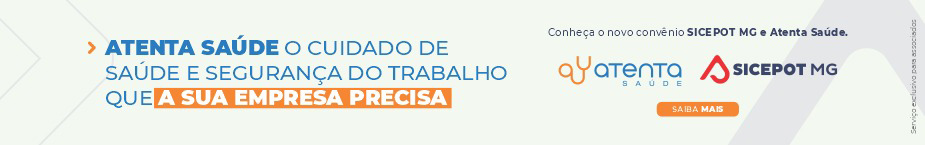  ÓRGÃO LICITANTE: SMOBIEDITAL: LICITAÇÃO SMOBI 018-2022 PE Processo: 01-021.329/22-00EDITAL: LICITAÇÃO SMOBI 018-2022 PE Processo: 01-021.329/22-00EDITAL: LICITAÇÃO SMOBI 018-2022 PE Processo: 01-021.329/22-00Endereço: Rua dos Guajajaras, 1107 – 14° andar - Centro, Belo Horizonte - MG, 30180-105Informações: Telefone: (31) 3277-8102 - (31) 3277-5020 - Sites: www.licitacoes.caixa.gov.br e www.pbh.gov.br - E-mail cpl.sudecap@pbh.gov.br Endereço: Rua dos Guajajaras, 1107 – 14° andar - Centro, Belo Horizonte - MG, 30180-105Informações: Telefone: (31) 3277-8102 - (31) 3277-5020 - Sites: www.licitacoes.caixa.gov.br e www.pbh.gov.br - E-mail cpl.sudecap@pbh.gov.br Endereço: Rua dos Guajajaras, 1107 – 14° andar - Centro, Belo Horizonte - MG, 30180-105Informações: Telefone: (31) 3277-8102 - (31) 3277-5020 - Sites: www.licitacoes.caixa.gov.br e www.pbh.gov.br - E-mail cpl.sudecap@pbh.gov.br Endereço: Rua dos Guajajaras, 1107 – 14° andar - Centro, Belo Horizonte - MG, 30180-105Informações: Telefone: (31) 3277-8102 - (31) 3277-5020 - Sites: www.licitacoes.caixa.gov.br e www.pbh.gov.br - E-mail cpl.sudecap@pbh.gov.br OBJETO: A Secretaria Municipal de Obras e Infraestrutura - SMOBI torna público que fará realizar procedimento licitatório na Modalidade Pregão, na forma Eletrônica, do Tipo Menor Preço, aferido PELO VALOR GLOBAL, regime de execução: empreitada por preço unitário, a ser conduzido pela Superintendência de Desenvolvimento da Capital - SUDECAP, nos termos da PORTARIA SMOBI Nº 073/2022, de 10 de maio de 2022, para prestação de serviços de implantação de sinalização estatigráfica horizontal e dispositivos auxiliares, incluindo o fornecimento de materiais, nas vias recapeadas pela SUDECAP no município de Belo Horizonte, conforme especificações e quantidades contidas nos anexos deste Edital. O pregão eletrônico será realizado em sessão pública por meio da INTERNET. A disputa inicialmente se dará por 10 minutos, período em que os licitantes deverão fazer lances competitivos. Não havendo novos lances, o sistema encerrará a disputa, podendo o pregoeiro reiniciar a etapa de início de lances. Se houver lances nos últimos dois minutos, o sistema prorrogará automaticamente por mais dois minutos. Para participar do pregão eletrônico, os interessados deverão providenciar o cadastramento no Portal de Compras “Licitações CAIXA”. OBJETO: A Secretaria Municipal de Obras e Infraestrutura - SMOBI torna público que fará realizar procedimento licitatório na Modalidade Pregão, na forma Eletrônica, do Tipo Menor Preço, aferido PELO VALOR GLOBAL, regime de execução: empreitada por preço unitário, a ser conduzido pela Superintendência de Desenvolvimento da Capital - SUDECAP, nos termos da PORTARIA SMOBI Nº 073/2022, de 10 de maio de 2022, para prestação de serviços de implantação de sinalização estatigráfica horizontal e dispositivos auxiliares, incluindo o fornecimento de materiais, nas vias recapeadas pela SUDECAP no município de Belo Horizonte, conforme especificações e quantidades contidas nos anexos deste Edital. O pregão eletrônico será realizado em sessão pública por meio da INTERNET. A disputa inicialmente se dará por 10 minutos, período em que os licitantes deverão fazer lances competitivos. Não havendo novos lances, o sistema encerrará a disputa, podendo o pregoeiro reiniciar a etapa de início de lances. Se houver lances nos últimos dois minutos, o sistema prorrogará automaticamente por mais dois minutos. Para participar do pregão eletrônico, os interessados deverão providenciar o cadastramento no Portal de Compras “Licitações CAIXA”. OBJETO: A Secretaria Municipal de Obras e Infraestrutura - SMOBI torna público que fará realizar procedimento licitatório na Modalidade Pregão, na forma Eletrônica, do Tipo Menor Preço, aferido PELO VALOR GLOBAL, regime de execução: empreitada por preço unitário, a ser conduzido pela Superintendência de Desenvolvimento da Capital - SUDECAP, nos termos da PORTARIA SMOBI Nº 073/2022, de 10 de maio de 2022, para prestação de serviços de implantação de sinalização estatigráfica horizontal e dispositivos auxiliares, incluindo o fornecimento de materiais, nas vias recapeadas pela SUDECAP no município de Belo Horizonte, conforme especificações e quantidades contidas nos anexos deste Edital. O pregão eletrônico será realizado em sessão pública por meio da INTERNET. A disputa inicialmente se dará por 10 minutos, período em que os licitantes deverão fazer lances competitivos. Não havendo novos lances, o sistema encerrará a disputa, podendo o pregoeiro reiniciar a etapa de início de lances. Se houver lances nos últimos dois minutos, o sistema prorrogará automaticamente por mais dois minutos. Para participar do pregão eletrônico, os interessados deverão providenciar o cadastramento no Portal de Compras “Licitações CAIXA”. DATAS: Credenciamento: até às 8h do dia 27/05/2022;Lançamento de proposta comercial e documentação de habilitação: até às 8h30min do dia 27/05/2022; Abertura da sessão pública de lances: às 10h do dia 27/05/2022.Prazo de execução dos serviços é de 720 dias corridosVALORESVALORESVALORESVALORESValor Estimado da ObraValor Estimado da ObraCapital Social Igual ou SuperiorCapital Social Igual ou SuperiorR$ 6.095.092,76R$ 6.095.092,76R$ 609.509,28R$ 609.509,28CAPACIDADE TÉCNICA: atestado(s) de capacidade técnico-profissional fornecido(s) por pessoa(s) jurídica(s) de direito público ou privado, devidamente registrado(s) na entidade profissional competente, de que os profissional(is), comprovadamente integrante(s) do quadro permanente da subcontratada, executou(aram), na qualidade de responsável(is) técnico(s), serviço de mesma natureza do que se pretende subcontratar.CAPACIDADE TÉCNICA: atestado(s) de capacidade técnico-profissional fornecido(s) por pessoa(s) jurídica(s) de direito público ou privado, devidamente registrado(s) na entidade profissional competente, de que os profissional(is), comprovadamente integrante(s) do quadro permanente da subcontratada, executou(aram), na qualidade de responsável(is) técnico(s), serviço de mesma natureza do que se pretende subcontratar.CAPACIDADE TÉCNICA: atestado(s) de capacidade técnico-profissional fornecido(s) por pessoa(s) jurídica(s) de direito público ou privado, devidamente registrado(s) na entidade profissional competente, de que os profissional(is), comprovadamente integrante(s) do quadro permanente da subcontratada, executou(aram), na qualidade de responsável(is) técnico(s), serviço de mesma natureza do que se pretende subcontratar.CAPACIDADE TÉCNICA: atestado(s) de capacidade técnico-profissional fornecido(s) por pessoa(s) jurídica(s) de direito público ou privado, devidamente registrado(s) na entidade profissional competente, de que os profissional(is), comprovadamente integrante(s) do quadro permanente da subcontratada, executou(aram), na qualidade de responsável(is) técnico(s), serviço de mesma natureza do que se pretende subcontratar.CAPACIDADE OPERACIONAL: atestado(s) de capacidade técnico-operacional fornecido(s) por pessoa(s) jurídica(s) de direito público ou privado, comprovando que a subcontratada executou, diretamente, serviço equivalente com, no mínimo, as parcelas de relevância técnica e valores significativos correspondentes à metade do que se pretende subcontratar;CAPACIDADE OPERACIONAL: atestado(s) de capacidade técnico-operacional fornecido(s) por pessoa(s) jurídica(s) de direito público ou privado, comprovando que a subcontratada executou, diretamente, serviço equivalente com, no mínimo, as parcelas de relevância técnica e valores significativos correspondentes à metade do que se pretende subcontratar;CAPACIDADE OPERACIONAL: atestado(s) de capacidade técnico-operacional fornecido(s) por pessoa(s) jurídica(s) de direito público ou privado, comprovando que a subcontratada executou, diretamente, serviço equivalente com, no mínimo, as parcelas de relevância técnica e valores significativos correspondentes à metade do que se pretende subcontratar;CAPACIDADE OPERACIONAL: atestado(s) de capacidade técnico-operacional fornecido(s) por pessoa(s) jurídica(s) de direito público ou privado, comprovando que a subcontratada executou, diretamente, serviço equivalente com, no mínimo, as parcelas de relevância técnica e valores significativos correspondentes à metade do que se pretende subcontratar;ÍNDICES ECONÔMICOS: CONFORME EDITAL. ÍNDICES ECONÔMICOS: CONFORME EDITAL. ÍNDICES ECONÔMICOS: CONFORME EDITAL. ÍNDICES ECONÔMICOS: CONFORME EDITAL. OBSERVAÇÕES:  O edital poderá ser obtido pelos interessados através dos “sites” www.licitacoes.caixa.gov.br e www.pbh.gov.br. ATENÇÃO ÀS NOVAS REGRAS, TRAZIDAS PELO DECRETO MUNICIPAL Nº 17.317/2020 E INSERÇÃO DOS DOCUMENTOS DE HABILITAÇÃO NO SISTEMA DO PORTAL DA CAIXA ECONÔMICA FEDERAL CONCOMITANTEMENTE À INSERÇÃO DA PROPOSTA, ANTERIORES AO INÍCIO DA SESSÃO PÚBLICA.https://prefeitura.pbh.gov.br/obras-e-infraestrutura/licitacao/pregao-eletronico-018-2022. OBSERVAÇÕES:  O edital poderá ser obtido pelos interessados através dos “sites” www.licitacoes.caixa.gov.br e www.pbh.gov.br. ATENÇÃO ÀS NOVAS REGRAS, TRAZIDAS PELO DECRETO MUNICIPAL Nº 17.317/2020 E INSERÇÃO DOS DOCUMENTOS DE HABILITAÇÃO NO SISTEMA DO PORTAL DA CAIXA ECONÔMICA FEDERAL CONCOMITANTEMENTE À INSERÇÃO DA PROPOSTA, ANTERIORES AO INÍCIO DA SESSÃO PÚBLICA.https://prefeitura.pbh.gov.br/obras-e-infraestrutura/licitacao/pregao-eletronico-018-2022. OBSERVAÇÕES:  O edital poderá ser obtido pelos interessados através dos “sites” www.licitacoes.caixa.gov.br e www.pbh.gov.br. ATENÇÃO ÀS NOVAS REGRAS, TRAZIDAS PELO DECRETO MUNICIPAL Nº 17.317/2020 E INSERÇÃO DOS DOCUMENTOS DE HABILITAÇÃO NO SISTEMA DO PORTAL DA CAIXA ECONÔMICA FEDERAL CONCOMITANTEMENTE À INSERÇÃO DA PROPOSTA, ANTERIORES AO INÍCIO DA SESSÃO PÚBLICA.https://prefeitura.pbh.gov.br/obras-e-infraestrutura/licitacao/pregao-eletronico-018-2022. OBSERVAÇÕES:  O edital poderá ser obtido pelos interessados através dos “sites” www.licitacoes.caixa.gov.br e www.pbh.gov.br. ATENÇÃO ÀS NOVAS REGRAS, TRAZIDAS PELO DECRETO MUNICIPAL Nº 17.317/2020 E INSERÇÃO DOS DOCUMENTOS DE HABILITAÇÃO NO SISTEMA DO PORTAL DA CAIXA ECONÔMICA FEDERAL CONCOMITANTEMENTE À INSERÇÃO DA PROPOSTA, ANTERIORES AO INÍCIO DA SESSÃO PÚBLICA.https://prefeitura.pbh.gov.br/obras-e-infraestrutura/licitacao/pregao-eletronico-018-2022. ÓRGÃO LICITANTE: DEPARTAMENTO DE EDIFICAÇÕES E ESTRADAS DE RODAGEM DE MINAS GERAIS - DERÓRGÃO LICITANTE: DEPARTAMENTO DE EDIFICAÇÕES E ESTRADAS DE RODAGEM DE MINAS GERAIS - DERAVISO DE LICITAÇÃO Edital nº: 040/2022. Processo SEI nº: 2300.01.0085990/2022-92.AVISO DE LICITAÇÃO Edital nº: 040/2022. Processo SEI nº: 2300.01.0085990/2022-92.Endereço: Av. dos Andradas, 1.120, sala 1009, Belo Horizonte/MG.Informações: Telefone: 3235-1272 - site www.der.mg.gov.br - E-mail: asl@deer.mg.gov.br Endereço: Av. dos Andradas, 1.120, sala 1009, Belo Horizonte/MG.Informações: Telefone: 3235-1272 - site www.der.mg.gov.br - E-mail: asl@deer.mg.gov.br Endereço: Av. dos Andradas, 1.120, sala 1009, Belo Horizonte/MG.Informações: Telefone: 3235-1272 - site www.der.mg.gov.br - E-mail: asl@deer.mg.gov.br Endereço: Av. dos Andradas, 1.120, sala 1009, Belo Horizonte/MG.Informações: Telefone: 3235-1272 - site www.der.mg.gov.br - E-mail: asl@deer.mg.gov.br OBJETO: O Diretor Geral do Departamento de Edificações e Estradas de Rodagem do Estado de Minas Gerais - DER/MG torna público que fará realizar, através da Comissão Permanente de Licitação, às 09:00hs (nove horas) do dia 23/06/2022, em seu edifício-sede, à Av. dos Andradas, 1.120, sala 1009, nesta capital, licitação na modalidade CONCORRÊNCIA para a Execução De Obras De Reforma No Hospital Governador Israel Pinheiro (Hgip) Unidade Do Instituto De Previdência Dos Servidores Do Estado De Minas Gerais (Ipsemg), Localizada No Município De Belo Horizonte, Compreendendo: A Reforma Da Fachada Principal; Adequação Da Rampa De Acesso À Portaria Principal; Execução De Paisagismo; Execução De Acesso Interno Em Concreto Armado Para Passagem De Contenedores, Impermeabilização De Lajes E Outros Serviço Conexos, de acordo com edital e composições de custos unitários constantes do quadro de quantidades, que estarão disponíveis no endereço acima citado e no site www.der.mg.gov.br, a partir do dia 17/05/2022. A entrega dos envelopes de proposta e documentação deverá ser realizada até às 17:00hs (dezessete horas) do dia 22/06/2022 na forma prevista no Edital, no Serviço de Protocolo e Arquivo – SPA do DER/MG. OBJETO: O Diretor Geral do Departamento de Edificações e Estradas de Rodagem do Estado de Minas Gerais - DER/MG torna público que fará realizar, através da Comissão Permanente de Licitação, às 09:00hs (nove horas) do dia 23/06/2022, em seu edifício-sede, à Av. dos Andradas, 1.120, sala 1009, nesta capital, licitação na modalidade CONCORRÊNCIA para a Execução De Obras De Reforma No Hospital Governador Israel Pinheiro (Hgip) Unidade Do Instituto De Previdência Dos Servidores Do Estado De Minas Gerais (Ipsemg), Localizada No Município De Belo Horizonte, Compreendendo: A Reforma Da Fachada Principal; Adequação Da Rampa De Acesso À Portaria Principal; Execução De Paisagismo; Execução De Acesso Interno Em Concreto Armado Para Passagem De Contenedores, Impermeabilização De Lajes E Outros Serviço Conexos, de acordo com edital e composições de custos unitários constantes do quadro de quantidades, que estarão disponíveis no endereço acima citado e no site www.der.mg.gov.br, a partir do dia 17/05/2022. A entrega dos envelopes de proposta e documentação deverá ser realizada até às 17:00hs (dezessete horas) do dia 22/06/2022 na forma prevista no Edital, no Serviço de Protocolo e Arquivo – SPA do DER/MG. DATAS: Data Abertura: 23/06/2022 às 09:00Entrega: 22/06/2022 até às 17:00Prazo de execução: conforme edital.DATAS: Data Abertura: 23/06/2022 às 09:00Entrega: 22/06/2022 até às 17:00Prazo de execução: conforme edital.VALORESVALORESVALORESVALORESValor Estimado da ObraCapital Social Igual ou SuperiorGarantia de PropostaValor do EditalR$ 1.706.178,92R$ --R$ -CAPACIDADE TÉCNICA: ATESTADO(S) DE CAPACIDADE TÉCNICA DO RESPONSÁVEL TÉCNICO da empresa, fornecido por pessoa jurídica de direito público ou privado, devidamente certificado pelo Conselho Regional de Engenharia e Agronomia – CREA ou pelo Conselho de Arquitetura e Urbanismo de Minas Gerais - CAU, acompanhado  da respectiva Certidão  de  Acervo Técnico – CAT, comprovando ter Executado Obra de Reforma ou Construção ou Ampliação de Edificação.CAPACIDADE TÉCNICA: ATESTADO(S) DE CAPACIDADE TÉCNICA DO RESPONSÁVEL TÉCNICO da empresa, fornecido por pessoa jurídica de direito público ou privado, devidamente certificado pelo Conselho Regional de Engenharia e Agronomia – CREA ou pelo Conselho de Arquitetura e Urbanismo de Minas Gerais - CAU, acompanhado  da respectiva Certidão  de  Acervo Técnico – CAT, comprovando ter Executado Obra de Reforma ou Construção ou Ampliação de Edificação.CAPACIDADE TÉCNICA: ATESTADO(S) DE CAPACIDADE TÉCNICA DO RESPONSÁVEL TÉCNICO da empresa, fornecido por pessoa jurídica de direito público ou privado, devidamente certificado pelo Conselho Regional de Engenharia e Agronomia – CREA ou pelo Conselho de Arquitetura e Urbanismo de Minas Gerais - CAU, acompanhado  da respectiva Certidão  de  Acervo Técnico – CAT, comprovando ter Executado Obra de Reforma ou Construção ou Ampliação de Edificação.CAPACIDADE TÉCNICA: ATESTADO(S) DE CAPACIDADE TÉCNICA DO RESPONSÁVEL TÉCNICO da empresa, fornecido por pessoa jurídica de direito público ou privado, devidamente certificado pelo Conselho Regional de Engenharia e Agronomia – CREA ou pelo Conselho de Arquitetura e Urbanismo de Minas Gerais - CAU, acompanhado  da respectiva Certidão  de  Acervo Técnico – CAT, comprovando ter Executado Obra de Reforma ou Construção ou Ampliação de Edificação.CAPACIDADE OPERACIONAL:  COMPROVAÇÃO DE APTIDÃO DE DESEMPENHO TÉCNICO DA LICITANTE, por meio de atestado(s) ou certidão(ões), fornecidos por pessoa jurídica de direito público ou privado, comprovando ter Executado Obra de Reforma ou Construção ou Ampliação de Edificação.CAPACIDADE OPERACIONAL:  COMPROVAÇÃO DE APTIDÃO DE DESEMPENHO TÉCNICO DA LICITANTE, por meio de atestado(s) ou certidão(ões), fornecidos por pessoa jurídica de direito público ou privado, comprovando ter Executado Obra de Reforma ou Construção ou Ampliação de Edificação.CAPACIDADE OPERACIONAL:  COMPROVAÇÃO DE APTIDÃO DE DESEMPENHO TÉCNICO DA LICITANTE, por meio de atestado(s) ou certidão(ões), fornecidos por pessoa jurídica de direito público ou privado, comprovando ter Executado Obra de Reforma ou Construção ou Ampliação de Edificação.CAPACIDADE OPERACIONAL:  COMPROVAÇÃO DE APTIDÃO DE DESEMPENHO TÉCNICO DA LICITANTE, por meio de atestado(s) ou certidão(ões), fornecidos por pessoa jurídica de direito público ou privado, comprovando ter Executado Obra de Reforma ou Construção ou Ampliação de Edificação.ÍNDICES ECONÔMICOS: conforme edital. ÍNDICES ECONÔMICOS: conforme edital. ÍNDICES ECONÔMICOS: conforme edital. ÍNDICES ECONÔMICOS: conforme edital. OBSERVAÇÕES: A visita técnica ocorrerá nos dias 13/06/2022 de 14:00hs às 17:00hs e 14/06/2022 de 9:00hs às 12:00hs, mediante agendamento de acordo com o subitem 7.1.20.1 do edital. Informações complementares poderão ser obtidas pelo telefone 3235-1272 ou pelo site acima mencionado. http://www.der.mg.gov.br/transparencia/licitacoes/concorrencias-tomadas-de-preco-2022/2005-licitacoes/concorrencias-tomadas-de-preco-2022/2843-edital-040-2022 OBSERVAÇÕES: A visita técnica ocorrerá nos dias 13/06/2022 de 14:00hs às 17:00hs e 14/06/2022 de 9:00hs às 12:00hs, mediante agendamento de acordo com o subitem 7.1.20.1 do edital. Informações complementares poderão ser obtidas pelo telefone 3235-1272 ou pelo site acima mencionado. http://www.der.mg.gov.br/transparencia/licitacoes/concorrencias-tomadas-de-preco-2022/2005-licitacoes/concorrencias-tomadas-de-preco-2022/2843-edital-040-2022 OBSERVAÇÕES: A visita técnica ocorrerá nos dias 13/06/2022 de 14:00hs às 17:00hs e 14/06/2022 de 9:00hs às 12:00hs, mediante agendamento de acordo com o subitem 7.1.20.1 do edital. Informações complementares poderão ser obtidas pelo telefone 3235-1272 ou pelo site acima mencionado. http://www.der.mg.gov.br/transparencia/licitacoes/concorrencias-tomadas-de-preco-2022/2005-licitacoes/concorrencias-tomadas-de-preco-2022/2843-edital-040-2022 OBSERVAÇÕES: A visita técnica ocorrerá nos dias 13/06/2022 de 14:00hs às 17:00hs e 14/06/2022 de 9:00hs às 12:00hs, mediante agendamento de acordo com o subitem 7.1.20.1 do edital. Informações complementares poderão ser obtidas pelo telefone 3235-1272 ou pelo site acima mencionado. http://www.der.mg.gov.br/transparencia/licitacoes/concorrencias-tomadas-de-preco-2022/2005-licitacoes/concorrencias-tomadas-de-preco-2022/2843-edital-040-2022 ÓRGÃO LICITANTE: DEPARTAMENTO DE EDIFICAÇÕES E ESTRADAS DE RODAGEM DE MINAS GERAIS - DERÓRGÃO LICITANTE: DEPARTAMENTO DE EDIFICAÇÕES E ESTRADAS DE RODAGEM DE MINAS GERAIS - DERAVISO DE LICITAÇÃO Edital nº: 041/2022. Processo SEI nº: 2300.01.0035107/2022-25.AVISO DE LICITAÇÃO Edital nº: 041/2022. Processo SEI nº: 2300.01.0035107/2022-25.Endereço: Av. dos Andradas, 1.120, sala 1009, Belo Horizonte/MG.Informações: Telefone: 3235-1272 - site www.der.mg.gov.br - E-mail: asl@deer.mg.gov.br Endereço: Av. dos Andradas, 1.120, sala 1009, Belo Horizonte/MG.Informações: Telefone: 3235-1272 - site www.der.mg.gov.br - E-mail: asl@deer.mg.gov.br Endereço: Av. dos Andradas, 1.120, sala 1009, Belo Horizonte/MG.Informações: Telefone: 3235-1272 - site www.der.mg.gov.br - E-mail: asl@deer.mg.gov.br Endereço: Av. dos Andradas, 1.120, sala 1009, Belo Horizonte/MG.Informações: Telefone: 3235-1272 - site www.der.mg.gov.br - E-mail: asl@deer.mg.gov.br OBJETO: O Diretor Geral do Departamento de Edificações e Estradas de Rodagem do Estado de Minas Gerais - DER/MG torna público que fará realizar, através da Comissão Permanente de Licitação, às 14:00hs (quatorze horas) do dia 09/06/2022, em seu edifício-sede, à Av. dos Andradas, 1.120, sala 1009, nesta capital, licitação na modalidade TOMADA DE PREÇO para a Recuperação Funcional do Pavimento nas Rodovias AMG-0705 e AMG-0715, trechos Entrº AMG-0710 - Entrº AMG0715 e Entrº AMG-0705 - Entrº MG-428 (Franca), extensão 5,35 km. A execução dos serviços descritos está restrita ao âmbito de circunscrição da 7ª URG do DER/MG – ARAXÁ. Inserida no PPAG, de acordo com edital e composições de custos unitários constantes do quadro de quantidades, que estarão disponíveis no endereço acima citado e no site www.der.mg.gov.br, a partir do dia 17/05/2022. A entrega dos envelopes de proposta e documentação deverá ser realizada até às 17:00hs (dezessete horas) do dia 08/06/2022 na forma prevista no Edital, no Serviço de Protocolo e Arquivo – SPA do DER/MG. OBJETO: O Diretor Geral do Departamento de Edificações e Estradas de Rodagem do Estado de Minas Gerais - DER/MG torna público que fará realizar, através da Comissão Permanente de Licitação, às 14:00hs (quatorze horas) do dia 09/06/2022, em seu edifício-sede, à Av. dos Andradas, 1.120, sala 1009, nesta capital, licitação na modalidade TOMADA DE PREÇO para a Recuperação Funcional do Pavimento nas Rodovias AMG-0705 e AMG-0715, trechos Entrº AMG-0710 - Entrº AMG0715 e Entrº AMG-0705 - Entrº MG-428 (Franca), extensão 5,35 km. A execução dos serviços descritos está restrita ao âmbito de circunscrição da 7ª URG do DER/MG – ARAXÁ. Inserida no PPAG, de acordo com edital e composições de custos unitários constantes do quadro de quantidades, que estarão disponíveis no endereço acima citado e no site www.der.mg.gov.br, a partir do dia 17/05/2022. A entrega dos envelopes de proposta e documentação deverá ser realizada até às 17:00hs (dezessete horas) do dia 08/06/2022 na forma prevista no Edital, no Serviço de Protocolo e Arquivo – SPA do DER/MG. DATAS: Data Abertura: 09/06/2022 às 14:00Entrega: 08/06/2022 até às 17:00Prazo de execução:  06 meses.DATAS: Data Abertura: 09/06/2022 às 14:00Entrega: 08/06/2022 até às 17:00Prazo de execução:  06 meses.VALORESVALORESVALORESVALORESValor Estimado da ObraCapital Social Igual ou SuperiorGarantia de PropostaValor do EditalR$ 1.695.105,90R$ --R$ -CAPACIDADE TÉCNICA: ATESTADO(S) DE CAPACIDADE TÉCNICA DO RESPONSÁVEL TÉCNICO da empresa, fornecido por pessoa jurídica de direito público ou privado, devidamente certificado pelo Conselho Regional de Engenharia e Agronomia – CREA, acompanhado da respectiva Certidão  de  Acervo Técnico – CAT, comprovando ter executado serviços de pavimentação rodoviáriaCAPACIDADE TÉCNICA: ATESTADO(S) DE CAPACIDADE TÉCNICA DO RESPONSÁVEL TÉCNICO da empresa, fornecido por pessoa jurídica de direito público ou privado, devidamente certificado pelo Conselho Regional de Engenharia e Agronomia – CREA, acompanhado da respectiva Certidão  de  Acervo Técnico – CAT, comprovando ter executado serviços de pavimentação rodoviáriaCAPACIDADE TÉCNICA: ATESTADO(S) DE CAPACIDADE TÉCNICA DO RESPONSÁVEL TÉCNICO da empresa, fornecido por pessoa jurídica de direito público ou privado, devidamente certificado pelo Conselho Regional de Engenharia e Agronomia – CREA, acompanhado da respectiva Certidão  de  Acervo Técnico – CAT, comprovando ter executado serviços de pavimentação rodoviáriaCAPACIDADE TÉCNICA: ATESTADO(S) DE CAPACIDADE TÉCNICA DO RESPONSÁVEL TÉCNICO da empresa, fornecido por pessoa jurídica de direito público ou privado, devidamente certificado pelo Conselho Regional de Engenharia e Agronomia – CREA, acompanhado da respectiva Certidão  de  Acervo Técnico – CAT, comprovando ter executado serviços de pavimentação rodoviáriaCAPACIDADE OPERACIONAL:  COMPROVAÇÃO DE APTIDÃO DE DESEMPENHO TÉCNICO DA LICITANTE, através de atestado(s) ou certidão(ões), fornecido(s) por pessoa de direito público ou privado, comprovando ter executado os serviços a seguir discriminados, nas quantidades mínimas, referentes a parcela de maior relevância técnica ou econômica.CAPACIDADE OPERACIONAL:  COMPROVAÇÃO DE APTIDÃO DE DESEMPENHO TÉCNICO DA LICITANTE, através de atestado(s) ou certidão(ões), fornecido(s) por pessoa de direito público ou privado, comprovando ter executado os serviços a seguir discriminados, nas quantidades mínimas, referentes a parcela de maior relevância técnica ou econômica.CAPACIDADE OPERACIONAL:  COMPROVAÇÃO DE APTIDÃO DE DESEMPENHO TÉCNICO DA LICITANTE, através de atestado(s) ou certidão(ões), fornecido(s) por pessoa de direito público ou privado, comprovando ter executado os serviços a seguir discriminados, nas quantidades mínimas, referentes a parcela de maior relevância técnica ou econômica.CAPACIDADE OPERACIONAL:  COMPROVAÇÃO DE APTIDÃO DE DESEMPENHO TÉCNICO DA LICITANTE, através de atestado(s) ou certidão(ões), fornecido(s) por pessoa de direito público ou privado, comprovando ter executado os serviços a seguir discriminados, nas quantidades mínimas, referentes a parcela de maior relevância técnica ou econômica.ÍNDICES ECONÔMICOS: conforme edital. ÍNDICES ECONÔMICOS: conforme edital. ÍNDICES ECONÔMICOS: conforme edital. ÍNDICES ECONÔMICOS: conforme edital. OBSERVAÇÕES: A visita técnica ocorrerá nos dias 24/05/2022 e 25/05/2022, mediante agendamento. Informações complementares poderão ser obtidas pelo telefone 3235-1272 ou pelo site acima mencionado.http://www.der.mg.gov.br/transparencia/licitacoes/concorrencias-tomadas-de-preco-2022/2005-licitacoes/concorrencias-tomadas-de-preco-2022/2844-edital-041-2022 OBSERVAÇÕES: A visita técnica ocorrerá nos dias 24/05/2022 e 25/05/2022, mediante agendamento. Informações complementares poderão ser obtidas pelo telefone 3235-1272 ou pelo site acima mencionado.http://www.der.mg.gov.br/transparencia/licitacoes/concorrencias-tomadas-de-preco-2022/2005-licitacoes/concorrencias-tomadas-de-preco-2022/2844-edital-041-2022 OBSERVAÇÕES: A visita técnica ocorrerá nos dias 24/05/2022 e 25/05/2022, mediante agendamento. Informações complementares poderão ser obtidas pelo telefone 3235-1272 ou pelo site acima mencionado.http://www.der.mg.gov.br/transparencia/licitacoes/concorrencias-tomadas-de-preco-2022/2005-licitacoes/concorrencias-tomadas-de-preco-2022/2844-edital-041-2022 OBSERVAÇÕES: A visita técnica ocorrerá nos dias 24/05/2022 e 25/05/2022, mediante agendamento. Informações complementares poderão ser obtidas pelo telefone 3235-1272 ou pelo site acima mencionado.http://www.der.mg.gov.br/transparencia/licitacoes/concorrencias-tomadas-de-preco-2022/2005-licitacoes/concorrencias-tomadas-de-preco-2022/2844-edital-041-2022 